ПРОЕКТ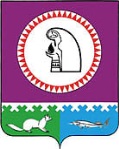 О признании утратившими силумуниципальных правовых актовВ целях приведения муниципальных правовых актов в соответствие с действующими муниципальными правовыми актами Октябрьского района: Признать утратившими силу решения Думы Октябрьского района:- от 24.12.2013 № 437 «О принятии полномочий по осуществлению внешнего муниципального финансового контроля»;- от 16.12.2015 № 32 О принятии полномочий по осуществлению внешнего муниципального финансового контроля»;- от 14.12.2017 № 289 «О принятии полномочий по осуществлению внешнего муниципального финансового контроля»;- от 06.12.2018 № 406 «О принятии полномочий по осуществлению внешнего муниципального финансового контроля на 2019 год»;- от 05.12.2019 № 499 «О принятии полномочий по осуществлению внешнего муниципального финансового контроля на 2020 год».2. Решение вступает в силу после официального опубликования.3. Настоящее решение опубликовать в сетевом издании «октвести.ру».4. Контроль за выполнением решения возложить на постоянную комиссию Думы Октябрьского района по бюджету, налогам и финансам.Муниципальное образованиеОктябрьский районДУМАРЕШЕНИЕМуниципальное образованиеОктябрьский районДУМАРЕШЕНИЕМуниципальное образованиеОктябрьский районДУМАРЕШЕНИЕМуниципальное образованиеОктябрьский районДУМАРЕШЕНИЕМуниципальное образованиеОктябрьский районДУМАРЕШЕНИЕМуниципальное образованиеОктябрьский районДУМАРЕШЕНИЕМуниципальное образованиеОктябрьский районДУМАРЕШЕНИЕМуниципальное образованиеОктябрьский районДУМАРЕШЕНИЕМуниципальное образованиеОктябрьский районДУМАРЕШЕНИЕМуниципальное образованиеОктябрьский районДУМАРЕШЕНИЕ«»20021 г.№пгт. Октябрьскоепгт. Октябрьскоепгт. Октябрьскоепгт. Октябрьскоепгт. Октябрьскоепгт. Октябрьскоепгт. Октябрьскоепгт. Октябрьскоепгт. Октябрьскоепгт. ОктябрьскоеПредседатель Думы Октябрьского районаПредседатель Думы Октябрьского районаПредседатель Думы Октябрьского районаПредседатель Думы Октябрьского районаПредседатель Думы Октябрьского районаПредседатель Думы Октябрьского районаЕ.И. СоломахаГлава Октябрьского районаГлава Октябрьского районаГлава Октябрьского районаГлава Октябрьского районаГлава Октябрьского районаГлава Октябрьского районаА.П. Куташова№«Д-5 »